ОБЩАЯ ИНФОРМАЦИЯК публикации принимаются работы на русском и английском языках, соответствующие тематике монографии, объёмом от 15 страниц. Максимальный объём публикации не ограничен. Каждая работа будет представлена отдельной главой в монографии.В течение 7 дней (рабочих) после завершения приёма материалов будет издана монография, которая размещается на нашем сайте sciencen.org в разделе Архив монографий и в Научной электронной библиотеке eLIBRARY в открытом доступе, а также в Crossref. Монографии бесплатно присваиваются DOI (обязательный международный цифровой идентификатор научной публикации), УДК, ББK, ISBN. Каждый автор бесплатно получает именной Cертификат автора монографии и справку о публикации. Монография получает государственную регистрацию в Российской книжной палате. ОСНОВНЫЕ РАЗДЕЛЫ МОНОГРАФИИРаздел 1. Технические наукиРаздел 2. Геолого-минералогические наукиРаздел 3. Биологические наукиРаздел 4. Химические наукиРаздел 5. Физико-математические наукиРаздел 6. Сельскохозяйственные наукиРаздел 7. Исторические наукиРаздел 8. Экономические наукиРаздел 9. Философские наукиРаздел 10. Филологические наукиРаздел 11. Юридические наукиРаздел 12. Педагогические наукиРаздел 13. Медицинские наукиРаздел 14. Фармацевтические наукиРаздел 15. Ветеринарные наукиРаздел 16. ИскусствоведениеРаздел 17. Науки о ЗемлеРаздел 18. КультурологияРаздел 19. Социологические наукиРаздел 20. Психологические наукиРаздел 21. АрхитектураРаздел 22. ИнформатикаРаздел 23. ТеологияТРЕБОВАНИЯ К МАТЕРИАЛАМФормат текста: Microsoft Word (*.doc, *.docx);Ориентация: книжная (альбомная ориентация запрещена);Поля (верхнее, нижнее, левое, правое): 2 см;Шрифт: Times New Roman, размер (кегль) – 14;Межстрочный интервал: полуторный;Объём работы: от 15 страниц;Оригинальность текста: не менее 70%.ОФОРМЛЕНИЕ ПУБЛИКАЦИИРасположение и структура текста внутри публикацииназвание работы на русском языке (прописные буквы, шрифт – жирный, выравнивание по центру);ФИО автора(-ов) полностью на русском языке (строчные буквы, шрифт – жирный, выравнивание по правому краю);учёная степень, учёное звание, должность (выравнивание по правому краю);место работы (учёбы) в именительном падеже (выравнивание по правому краю);ВНИМАНИЕ! Если авторы имеют одинаковый статус, общее место работы, то оформление проводится в соответствии с Образцом оформления публикации (см. ниже). аннотация на русском языке (кегль 14, не менее 30 слов, выравнивание по ширине);ключевые слова на русском языке (кегль 14, не менее 5 слов, выравнивание по ширине);название работы, ФИО автора(-ов), аннотация, ключевые слова на английском языке (оформление то же). Должность и место работы переводить не нужно. Для перевода можно воспользоваться переводчиком: https://translate.yandex.ru/ через строку – основной текст работы (кегль 14, межстрочный интервал – 1,5; абзацный отступ – 1 см, выравнивание по ширине);список литературы: оформляется в конце работы в порядке использования источника в тексте под названием «Список литературы». В тексте ссылки на литературу обозначаются квадратными скобками с указанием номера источника и через запятую – номера страницы: [6, с. 114]. Постраничные и концевые ссылки запрещены.  Рисунки: Любые графические материалы (чертеж, схема, диаграмма, рисунок) обозначаются словом «Рис.» и нумеруются арабскими цифрами. Название рисунка располагается под рисунком на следующей строке по центру и выделяется жирным шрифтом.Пример: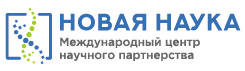 Рис. 1. Название рисункаОт текста рисунок отделяется сверху и снизу пустой строкой.
На все рисунки в тексте должны быть ссылки (рис. 1).Таблицы: обозначаются словом «Таблица» и нумеруются арабскими цифрами. Обозначение и порядковый номер таблицы (без точки) выравниваются по правому краю, название таблицы – на следующей строке, по центру. Выделяются жирным шрифтом.  Пример: Таблица 1Название таблицыШрифт в таблицах и рисунках – не менее 10 пт. От текста таблица отделяется сверху и снизу пустой строкой. На все таблицы в тексте должны быть ссылки (табл. 1).Образец оформления публикации:КАК СТАТЬ АВТОРОМ МОНОГРАФИИ?До 22 декабря 2024 года (включительно)
необходимо выслать на почту new@sciencen.org 
три файла:1. главу монографии, оформленную в соответствии с требованиями и образцом
2. заявку (скачать форму заявки можно здесь https://sciencen.org/mon)
3. подтверждение оплаты (чек)Пример заголовков высылаемых файлов:Код монографии, Фамилия автора, Название файлаМОН-143, Петров, МонографияМОН-143, Петров, ЗаявкаМОН-143, Петров, Квитанция/Чек
ВНИМАНИЕ! В теме письма обязательно укажите: МОН-143, фамилию автора.После получения материалы проверяются редакцией в течение одного рабочего дня, после чего на адрес автора отправляется письмо с уведомлением о принятии работы к публикации. Авторов, не получивших такое уведомление, просим направить материалы повторно или связаться с редакцией.УСЛОВИЯС целью возмещения организационных, полиграфических, издательских расходов авторам необходимо оплатить организационный взнос.ОПЛАТА
 без комиссии картами любых банков 
на нашем сайте в разделе «Оплата» 
https://sciencen.org/oplata/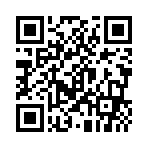 Все работы проходят рецензирование (экспертную оценку) и проверку на плагиат в системе Антиплагиат. За всю информацию, указанную в работе, и за сам факт публикации, полную юридическую ответственность несут авторы этой публикации. Глава монографии публикуется в авторской редакции. Она должна быть основательно подготовлена, вычитана и не должна содержать орфографических, пунктуационных, грамматических и иных ошибок. ИЗДАТЕЛЬСТВОМЦНП «НОВАЯ НАУКА»член Международной ассоциации 
издателей научной литературы «Publishers International Linking Association»+7 911-410-77-47office@sciencen.org   УВАЖАЕМЫЕ КОЛЛЕГИ!
С информацией о других возможностях публикации в других монографиях, сборниках конференций и  конкурсов можно ознакомиться на нашем сайте 
www.sciencen.org Редакция будет благодарна Вам за распространение данной информации среди коллег, заинтересованных в качественной
и быстрой публикации своих работ.БУДЕМ РАДЫ 
ОПУБЛИКОВАТЬ ВАШУ РАБОТУ!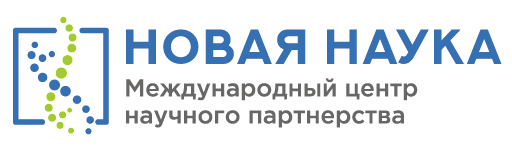 МЦНП «НОВАЯ НАУКА» 
является членом 
Международной ассоциации 
издателей научной литературы 
«Publishers International Linking Association»МОНОГРАФИЯРАЗВИТИЕ ОБЩЕСТВА 
И НАУКИ В СОВРЕМЕННЫХ УСЛОВИЯХ
Код монографии: МОН-14322 декабря 2024 г.Договор с Научной электронной библиотекойeLIBRARY №467-03/2018K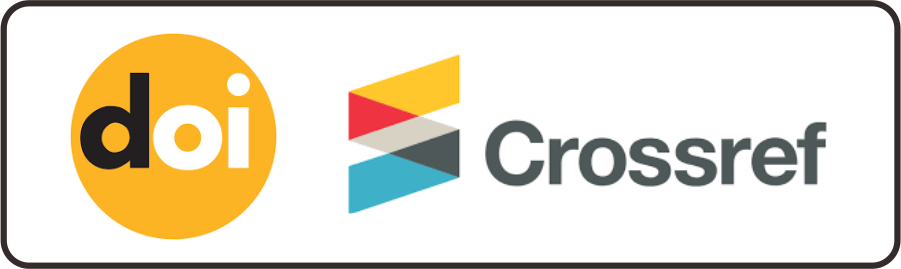 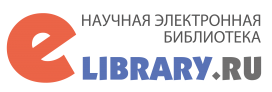 г. Петрозаводск РоссияНАЗВАНИЕ ГЛАВЫ МОНОГРАФИИПавлов Николай Львович
к.п.н., доцентФГБОУ ВО «Омский государственный университет»Кононов Андрей Петровичк.п.н., доцентФГБОУ ВО «Омский государственный университет»Аннотация: текст, текст, текст, текст, текст.Ключевые слова: текст, текст, текст, текст, текст.
MONOGRAPHY CHAPTER TITLE
Pavlov Nikolay LvovichKononov Andrey PetrovichAbstract: text, text, text, text, text.Key words: text, text, text, text, text.Текст. Текст. Текст. Текст [1, с. 125]. Текст. Текст. Текст. Текст. Текст. Текст. Текст. Текст. Текст. Текст. Текст. Текст. Текст. Текст. Текст [2, с. 132].Список литературы1. Костин Б. Н. Нейтрализация фонемных оппозиций в славянских языках // Вопросы языкознания. – 2023. – № 5. – С. 113-158.2. Пряхин Г. А. Общее в фонетике восточноевропейских языков. – СПб.: Издательство политехнического университета, – 2023. – 203 с.© Н.Л. Павлов, А.П. Кононов, 2024УслугаСтоимостьПубликация 1 стр. (не менее 15 стр.)120 руб.Экземпляр монографии (электронный)БесплатноРазмещение монографии
в eLIBRARY, РКП, CrossrefБесплатноПрисвоение DOI (всей монографии)БесплатноДополнительные услугиДополнительные услугиСертификат автора монографии (электронный)БесплатноСправка о публикации монографии (электронная)БесплатноБлагодарность (электронная)149 руб. Благодарность (печатная)249 руб.Перевод документа на англ.язык (1 шт.)450 руб.Доставка оплаченных печатных экземпляров по России 
(заказным отправлением)БесплатноПечатный экземпляр
монографии (1 шт.)650 руб.Вёрстка и оформление изданияБесплатноПрисвоение DOI отдельной главе 
в монографии950 руб.Доставка оплаченных печатных экземпляров за пределы России (заказным отправлением)1900 руб.